UNIVERSIDADE DE SÃO PAULO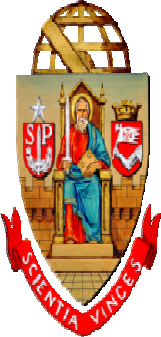 SECRETARIA GERALANEXO ITERMO DE CIÊNCIAdigitar nome completo da Empresa/Instituição de Ensino, inscrita no CNPJ sob nº digitar CNPJ, com sede à Rua digitar endereço completo da empresa/instituição de ensino, representada por seu digitar cargo do representante e nome completo, portador do RG nº digitar RG, inscrito no CPF nº digitar CPF, domiciliado à Rua digitar endereço completo do representante, declara estar ciente e concordar com a participação de digitar nome completo do(a) candidato(a) no Programa Pesquisador Colaborador, pelo prazo de digitar vigência da atividade no formato dd/mm/aaaa, que poderá ser prorrogado, a critério da Universidade e desde que autorizado pela digitar nome completo da Empresa/Instituição de Ensino, cumprindo o horário de pesquisa estabelecido pela Universidade de São Paulo.Declara, ainda, estar ciente das regras do Programa Pesquisador Colaborador e que eventual propriedade intelectual gerada no âmbito da pesquisa será exclusiva da Universidade de São Paulo.Ribeirão Preto, digitar dia, digitar mês e digitar ano._____________________________________digitar nome completo e cargo do representante da Empresa/Instituição de Ensino e assinar na linha acima_____________________________________digitar nome completo do(a) candidato(a) e assinar na linha acima______________________________________Maria Cristina NonatoPresidente da Comissão de PesquisaFCFRP/USP